РАСПИСАНИЕ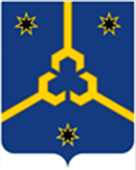 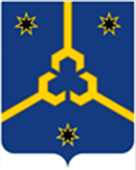 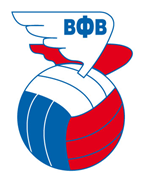 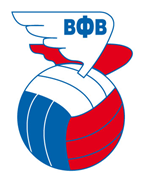 Первенство России по волейболу среди девушек 1999-2000 г.р.06-14 января 2014г.ПОЛУФИНАЛ06 января 2014г. понедельникДень приездадо 19.00 часов - размещение19.00 часов - мандатная комиссия, совещание с тренерами07 января 2014г. вторник 10:00  Вологодская область		–    Удмуртская Республика12:00 ТОРЖЕСТВЕННОЕ ОТКРЫТИЕ СОРЕВНОВАНИЙ12:30  Москва-73				–    Нижегородская область14:30  Республика Татарстан		–    Саратовская область 16:30  Республика Башкортостан	–    Кировская область08 января 2014г. среда11:00  Удмуртская Республика		–    Саратовская область13:00  Нижегородская область		–    Республика Татарстан15:00  Кировская область			–    Москва-7317:00  Республика Башкортостан	–    Вологодская область   09 января 2014г. четверг11:00  Саратовская область		–    Нижегородская область13:00  Москва-73				–    Вологодская область15:00  Республика Татарстан		–    Кировская область17:00  Республика Башкортостан	–    Удмуртская Республика 10 января 2014г. пятница11:00  Удмуртская Республика		–    Нижегородская область13:00  Кировская область			–    Саратовская область15:00  Вологодская область		–    Республика Татарстан17:00  Республика Башкортостан	–    Москва-7311 января 2014г. суббота ВЫХОДНОЙ ДЕНЬ12 января 2014г. воскресенье11:00  Москва-73				–    Удмуртская Республика13:00  Нижегородская область		–    Кировская область15:00  Саратовская область		–    Вологодская область17:00  Республика Башкортостан	–    Республика Татарстан          13 января 2014г. понедельник11:00  Республика Татарстан		–    Удмуртская Республика13:00  Саратовская область		–    Москва-7315:00  Кировская область			–    Вологодская область17:00  Республика Башкортостан	–    Нижегородская область     14 января 2014г. вторник09:00  Вологодская область		–    Нижегородская область 11:00  Удмуртская Республика		–    Кировская область13:00  Москва-73				–    Республика Татарстан17:00  Республика Башкортостан	–    Саратовская область Главный судья                                            Клецов Л.С. (I кат. г.Уфа)Главный секретарь                                   Карюкова И.Р. (I кат. г.Нефтекамск)